团队确认书打印日期：2019/12/17 10:09:25甲方武威市马踏飞燕武威市马踏飞燕联系人刘黎霞联系电话1399353529713993535297乙方甘肃旭日假期国际旅行社有限责任公司甘肃旭日假期国际旅行社有限责任公司联系人那刚程联系电话1999310076019993100760团期编号YNH08FJ191219AYNH08FJ191219A产品名称【云美·至尊云南红】品质环飞4飞8日游【云美·至尊云南红】品质环飞4飞8日游【云美·至尊云南红】品质环飞4飞8日游【云美·至尊云南红】品质环飞4飞8日游发团日期2019-12-192019-12-19回团日期2019-12-26参团人数2(2大)2(2大)费用明细费用明细费用明细费用明细费用明细费用明细费用明细费用明细序号项目项目数量单价小计备注备注1成人成人23100.006200.00合计总金额：陆仟贰佰元整总金额：陆仟贰佰元整总金额：陆仟贰佰元整总金额：陆仟贰佰元整6200.006200.006200.00请将款项汇入我社指定账户并传汇款凭证，如向非指定或员工个人账户等汇款，不作为团款确认，且造成的损失我社概不负责；出团前须结清所有费用！请将款项汇入我社指定账户并传汇款凭证，如向非指定或员工个人账户等汇款，不作为团款确认，且造成的损失我社概不负责；出团前须结清所有费用！请将款项汇入我社指定账户并传汇款凭证，如向非指定或员工个人账户等汇款，不作为团款确认，且造成的损失我社概不负责；出团前须结清所有费用！请将款项汇入我社指定账户并传汇款凭证，如向非指定或员工个人账户等汇款，不作为团款确认，且造成的损失我社概不负责；出团前须结清所有费用！请将款项汇入我社指定账户并传汇款凭证，如向非指定或员工个人账户等汇款，不作为团款确认，且造成的损失我社概不负责；出团前须结清所有费用！请将款项汇入我社指定账户并传汇款凭证，如向非指定或员工个人账户等汇款，不作为团款确认，且造成的损失我社概不负责；出团前须结清所有费用！请将款项汇入我社指定账户并传汇款凭证，如向非指定或员工个人账户等汇款，不作为团款确认，且造成的损失我社概不负责；出团前须结清所有费用！请将款项汇入我社指定账户并传汇款凭证，如向非指定或员工个人账户等汇款，不作为团款确认，且造成的损失我社概不负责；出团前须结清所有费用！账户信息账户信息账户信息账户信息账户信息账户信息账户信息账户信息中国工商银行兰州雁滩第一支行中国工商银行兰州雁滩第一支行中国工商银行兰州雁滩第一支行袁强袁强622208270300046435862220827030004643586222082703000464358中国建设银行东岗支行中国建设银行东岗支行中国建设银行东岗支行袁强袁强621499426001339962149942600133996214994260013399中国农业银行兰州火车站分理处中国农业银行兰州火车站分理处中国农业银行兰州火车站分理处袁强袁强622848121035630641962284812103563064196228481210356306419中国银行股份有限公司火车站支行中国银行股份有限公司火车站支行中国银行股份有限公司火车站支行袁强袁强621666850000101381062166685000010138106216668500001013810中国银行股份有限公司兰州市黄河中心支行中国银行股份有限公司兰州市黄河中心支行中国银行股份有限公司兰州市黄河中心支行甘肃旭日假期国际旅行社有限责任公司甘肃旭日假期国际旅行社有限责任公司104537306394104537306394104537306394浙商银行兰州东部支行浙商银行兰州东部支行浙商银行兰州东部支行甘肃旭日假期国际旅行社有限责任公司甘肃旭日假期国际旅行社有限责任公司821000011012010005000582100001101201000500058210000110120100050005招商银行兰州分行东口支行招商银行兰州分行东口支行招商银行兰州分行东口支行袁强袁强622609931051157862260993105115786226099310511578费用说明费用说明费用说明费用说明费用说明费用说明费用说明费用说明行程中所含的餐、景点首道大门票、酒店、车费
石林电瓶车25元、双廊电瓶车10元（单程）、野象谷索道（单程50元、往返70元）、勐景来电瓶车35元、版纳篝火晚会200元、澜沧江游船200元行程中所含的餐、景点首道大门票、酒店、车费
石林电瓶车25元、双廊电瓶车10元（单程）、野象谷索道（单程50元、往返70元）、勐景来电瓶车35元、版纳篝火晚会200元、澜沧江游船200元行程中所含的餐、景点首道大门票、酒店、车费
石林电瓶车25元、双廊电瓶车10元（单程）、野象谷索道（单程50元、往返70元）、勐景来电瓶车35元、版纳篝火晚会200元、澜沧江游船200元行程中所含的餐、景点首道大门票、酒店、车费
石林电瓶车25元、双廊电瓶车10元（单程）、野象谷索道（单程50元、往返70元）、勐景来电瓶车35元、版纳篝火晚会200元、澜沧江游船200元行程中所含的餐、景点首道大门票、酒店、车费
石林电瓶车25元、双廊电瓶车10元（单程）、野象谷索道（单程50元、往返70元）、勐景来电瓶车35元、版纳篝火晚会200元、澜沧江游船200元行程中所含的餐、景点首道大门票、酒店、车费
石林电瓶车25元、双廊电瓶车10元（单程）、野象谷索道（单程50元、往返70元）、勐景来电瓶车35元、版纳篝火晚会200元、澜沧江游船200元行程中所含的餐、景点首道大门票、酒店、车费
石林电瓶车25元、双廊电瓶车10元（单程）、野象谷索道（单程50元、往返70元）、勐景来电瓶车35元、版纳篝火晚会200元、澜沧江游船200元行程中所含的餐、景点首道大门票、酒店、车费
石林电瓶车25元、双廊电瓶车10元（单程）、野象谷索道（单程50元、往返70元）、勐景来电瓶车35元、版纳篝火晚会200元、澜沧江游船200元温馨提示温馨提示温馨提示温馨提示温馨提示温馨提示温馨提示温馨提示1、 出团时成人必须携带有效期内身份证原件，16岁以下儿童必须携带户口本原件，婴儿携带出生证明。超过16岁未办理身份证的，请出发前办理二代身份证，凭办理身份证回执单可在机场办理临时身份证明乘机。2、 云南地处高原地区，请注意高原反应，有高血压或心脏病等容易诱发的疾病的游客慎行。高原地区紫外线照射较强，建议您携带好太阳镜、防晒霜、润肤乳、太阳伞、遮阳帽等物品（即使是阴天情况也请您作好防晒准备）还有旅途中很多景点游玩，都是要靠步行完成，准备一双舒适透气的旅游鞋是必要的选择。3、 云南少数民族众多，当地民族饮食独成特色，口味偏重，偏辣和偏酸，素菜讲究原生态的做法，很多蔬菜的做法仅用清水煮后，蘸酱而食，乃当地饮食一大特色。另外当地独特的马帮菜、纳西美食、过桥米线、野生菌火锅，白族美食等，值得大家品尝；当地水土为弱酸性，建议多饮茶水，以中和酸碱。4、 云南地处边陲，个别地区设施与大都市相比存在较大差距，请您见谅并作好心理准备。旅游是一件身心愉悦的体验过程，请您保持快乐的心态，将身心投入美伦美幻的景色和那多彩的民族风情中。5、 云南当地的特产有：翡翠、精油、普洱茶、三七、天麻、虫草、傣锦、宣威火腿、杨林肥酒、云腿月饼、邓川乳扇等。根据行程时间早晚，导游可自行安排行程游览的先后顺序。由于云南线操作特殊性，客人同意旅行社在不降低服务标准的前提下，可以根据实际转并团1、 出团时成人必须携带有效期内身份证原件，16岁以下儿童必须携带户口本原件，婴儿携带出生证明。超过16岁未办理身份证的，请出发前办理二代身份证，凭办理身份证回执单可在机场办理临时身份证明乘机。2、 云南地处高原地区，请注意高原反应，有高血压或心脏病等容易诱发的疾病的游客慎行。高原地区紫外线照射较强，建议您携带好太阳镜、防晒霜、润肤乳、太阳伞、遮阳帽等物品（即使是阴天情况也请您作好防晒准备）还有旅途中很多景点游玩，都是要靠步行完成，准备一双舒适透气的旅游鞋是必要的选择。3、 云南少数民族众多，当地民族饮食独成特色，口味偏重，偏辣和偏酸，素菜讲究原生态的做法，很多蔬菜的做法仅用清水煮后，蘸酱而食，乃当地饮食一大特色。另外当地独特的马帮菜、纳西美食、过桥米线、野生菌火锅，白族美食等，值得大家品尝；当地水土为弱酸性，建议多饮茶水，以中和酸碱。4、 云南地处边陲，个别地区设施与大都市相比存在较大差距，请您见谅并作好心理准备。旅游是一件身心愉悦的体验过程，请您保持快乐的心态，将身心投入美伦美幻的景色和那多彩的民族风情中。5、 云南当地的特产有：翡翠、精油、普洱茶、三七、天麻、虫草、傣锦、宣威火腿、杨林肥酒、云腿月饼、邓川乳扇等。根据行程时间早晚，导游可自行安排行程游览的先后顺序。由于云南线操作特殊性，客人同意旅行社在不降低服务标准的前提下，可以根据实际转并团1、 出团时成人必须携带有效期内身份证原件，16岁以下儿童必须携带户口本原件，婴儿携带出生证明。超过16岁未办理身份证的，请出发前办理二代身份证，凭办理身份证回执单可在机场办理临时身份证明乘机。2、 云南地处高原地区，请注意高原反应，有高血压或心脏病等容易诱发的疾病的游客慎行。高原地区紫外线照射较强，建议您携带好太阳镜、防晒霜、润肤乳、太阳伞、遮阳帽等物品（即使是阴天情况也请您作好防晒准备）还有旅途中很多景点游玩，都是要靠步行完成，准备一双舒适透气的旅游鞋是必要的选择。3、 云南少数民族众多，当地民族饮食独成特色，口味偏重，偏辣和偏酸，素菜讲究原生态的做法，很多蔬菜的做法仅用清水煮后，蘸酱而食，乃当地饮食一大特色。另外当地独特的马帮菜、纳西美食、过桥米线、野生菌火锅，白族美食等，值得大家品尝；当地水土为弱酸性，建议多饮茶水，以中和酸碱。4、 云南地处边陲，个别地区设施与大都市相比存在较大差距，请您见谅并作好心理准备。旅游是一件身心愉悦的体验过程，请您保持快乐的心态，将身心投入美伦美幻的景色和那多彩的民族风情中。5、 云南当地的特产有：翡翠、精油、普洱茶、三七、天麻、虫草、傣锦、宣威火腿、杨林肥酒、云腿月饼、邓川乳扇等。根据行程时间早晚，导游可自行安排行程游览的先后顺序。由于云南线操作特殊性，客人同意旅行社在不降低服务标准的前提下，可以根据实际转并团1、 出团时成人必须携带有效期内身份证原件，16岁以下儿童必须携带户口本原件，婴儿携带出生证明。超过16岁未办理身份证的，请出发前办理二代身份证，凭办理身份证回执单可在机场办理临时身份证明乘机。2、 云南地处高原地区，请注意高原反应，有高血压或心脏病等容易诱发的疾病的游客慎行。高原地区紫外线照射较强，建议您携带好太阳镜、防晒霜、润肤乳、太阳伞、遮阳帽等物品（即使是阴天情况也请您作好防晒准备）还有旅途中很多景点游玩，都是要靠步行完成，准备一双舒适透气的旅游鞋是必要的选择。3、 云南少数民族众多，当地民族饮食独成特色，口味偏重，偏辣和偏酸，素菜讲究原生态的做法，很多蔬菜的做法仅用清水煮后，蘸酱而食，乃当地饮食一大特色。另外当地独特的马帮菜、纳西美食、过桥米线、野生菌火锅，白族美食等，值得大家品尝；当地水土为弱酸性，建议多饮茶水，以中和酸碱。4、 云南地处边陲，个别地区设施与大都市相比存在较大差距，请您见谅并作好心理准备。旅游是一件身心愉悦的体验过程，请您保持快乐的心态，将身心投入美伦美幻的景色和那多彩的民族风情中。5、 云南当地的特产有：翡翠、精油、普洱茶、三七、天麻、虫草、傣锦、宣威火腿、杨林肥酒、云腿月饼、邓川乳扇等。根据行程时间早晚，导游可自行安排行程游览的先后顺序。由于云南线操作特殊性，客人同意旅行社在不降低服务标准的前提下，可以根据实际转并团1、 出团时成人必须携带有效期内身份证原件，16岁以下儿童必须携带户口本原件，婴儿携带出生证明。超过16岁未办理身份证的，请出发前办理二代身份证，凭办理身份证回执单可在机场办理临时身份证明乘机。2、 云南地处高原地区，请注意高原反应，有高血压或心脏病等容易诱发的疾病的游客慎行。高原地区紫外线照射较强，建议您携带好太阳镜、防晒霜、润肤乳、太阳伞、遮阳帽等物品（即使是阴天情况也请您作好防晒准备）还有旅途中很多景点游玩，都是要靠步行完成，准备一双舒适透气的旅游鞋是必要的选择。3、 云南少数民族众多，当地民族饮食独成特色，口味偏重，偏辣和偏酸，素菜讲究原生态的做法，很多蔬菜的做法仅用清水煮后，蘸酱而食，乃当地饮食一大特色。另外当地独特的马帮菜、纳西美食、过桥米线、野生菌火锅，白族美食等，值得大家品尝；当地水土为弱酸性，建议多饮茶水，以中和酸碱。4、 云南地处边陲，个别地区设施与大都市相比存在较大差距，请您见谅并作好心理准备。旅游是一件身心愉悦的体验过程，请您保持快乐的心态，将身心投入美伦美幻的景色和那多彩的民族风情中。5、 云南当地的特产有：翡翠、精油、普洱茶、三七、天麻、虫草、傣锦、宣威火腿、杨林肥酒、云腿月饼、邓川乳扇等。根据行程时间早晚，导游可自行安排行程游览的先后顺序。由于云南线操作特殊性，客人同意旅行社在不降低服务标准的前提下，可以根据实际转并团1、 出团时成人必须携带有效期内身份证原件，16岁以下儿童必须携带户口本原件，婴儿携带出生证明。超过16岁未办理身份证的，请出发前办理二代身份证，凭办理身份证回执单可在机场办理临时身份证明乘机。2、 云南地处高原地区，请注意高原反应，有高血压或心脏病等容易诱发的疾病的游客慎行。高原地区紫外线照射较强，建议您携带好太阳镜、防晒霜、润肤乳、太阳伞、遮阳帽等物品（即使是阴天情况也请您作好防晒准备）还有旅途中很多景点游玩，都是要靠步行完成，准备一双舒适透气的旅游鞋是必要的选择。3、 云南少数民族众多，当地民族饮食独成特色，口味偏重，偏辣和偏酸，素菜讲究原生态的做法，很多蔬菜的做法仅用清水煮后，蘸酱而食，乃当地饮食一大特色。另外当地独特的马帮菜、纳西美食、过桥米线、野生菌火锅，白族美食等，值得大家品尝；当地水土为弱酸性，建议多饮茶水，以中和酸碱。4、 云南地处边陲，个别地区设施与大都市相比存在较大差距，请您见谅并作好心理准备。旅游是一件身心愉悦的体验过程，请您保持快乐的心态，将身心投入美伦美幻的景色和那多彩的民族风情中。5、 云南当地的特产有：翡翠、精油、普洱茶、三七、天麻、虫草、傣锦、宣威火腿、杨林肥酒、云腿月饼、邓川乳扇等。根据行程时间早晚，导游可自行安排行程游览的先后顺序。由于云南线操作特殊性，客人同意旅行社在不降低服务标准的前提下，可以根据实际转并团1、 出团时成人必须携带有效期内身份证原件，16岁以下儿童必须携带户口本原件，婴儿携带出生证明。超过16岁未办理身份证的，请出发前办理二代身份证，凭办理身份证回执单可在机场办理临时身份证明乘机。2、 云南地处高原地区，请注意高原反应，有高血压或心脏病等容易诱发的疾病的游客慎行。高原地区紫外线照射较强，建议您携带好太阳镜、防晒霜、润肤乳、太阳伞、遮阳帽等物品（即使是阴天情况也请您作好防晒准备）还有旅途中很多景点游玩，都是要靠步行完成，准备一双舒适透气的旅游鞋是必要的选择。3、 云南少数民族众多，当地民族饮食独成特色，口味偏重，偏辣和偏酸，素菜讲究原生态的做法，很多蔬菜的做法仅用清水煮后，蘸酱而食，乃当地饮食一大特色。另外当地独特的马帮菜、纳西美食、过桥米线、野生菌火锅，白族美食等，值得大家品尝；当地水土为弱酸性，建议多饮茶水，以中和酸碱。4、 云南地处边陲，个别地区设施与大都市相比存在较大差距，请您见谅并作好心理准备。旅游是一件身心愉悦的体验过程，请您保持快乐的心态，将身心投入美伦美幻的景色和那多彩的民族风情中。5、 云南当地的特产有：翡翠、精油、普洱茶、三七、天麻、虫草、傣锦、宣威火腿、杨林肥酒、云腿月饼、邓川乳扇等。根据行程时间早晚，导游可自行安排行程游览的先后顺序。由于云南线操作特殊性，客人同意旅行社在不降低服务标准的前提下，可以根据实际转并团1、 出团时成人必须携带有效期内身份证原件，16岁以下儿童必须携带户口本原件，婴儿携带出生证明。超过16岁未办理身份证的，请出发前办理二代身份证，凭办理身份证回执单可在机场办理临时身份证明乘机。2、 云南地处高原地区，请注意高原反应，有高血压或心脏病等容易诱发的疾病的游客慎行。高原地区紫外线照射较强，建议您携带好太阳镜、防晒霜、润肤乳、太阳伞、遮阳帽等物品（即使是阴天情况也请您作好防晒准备）还有旅途中很多景点游玩，都是要靠步行完成，准备一双舒适透气的旅游鞋是必要的选择。3、 云南少数民族众多，当地民族饮食独成特色，口味偏重，偏辣和偏酸，素菜讲究原生态的做法，很多蔬菜的做法仅用清水煮后，蘸酱而食，乃当地饮食一大特色。另外当地独特的马帮菜、纳西美食、过桥米线、野生菌火锅，白族美食等，值得大家品尝；当地水土为弱酸性，建议多饮茶水，以中和酸碱。4、 云南地处边陲，个别地区设施与大都市相比存在较大差距，请您见谅并作好心理准备。旅游是一件身心愉悦的体验过程，请您保持快乐的心态，将身心投入美伦美幻的景色和那多彩的民族风情中。5、 云南当地的特产有：翡翠、精油、普洱茶、三七、天麻、虫草、傣锦、宣威火腿、杨林肥酒、云腿月饼、邓川乳扇等。根据行程时间早晚，导游可自行安排行程游览的先后顺序。由于云南线操作特殊性，客人同意旅行社在不降低服务标准的前提下，可以根据实际转并团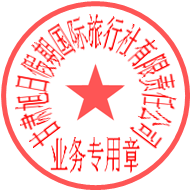 